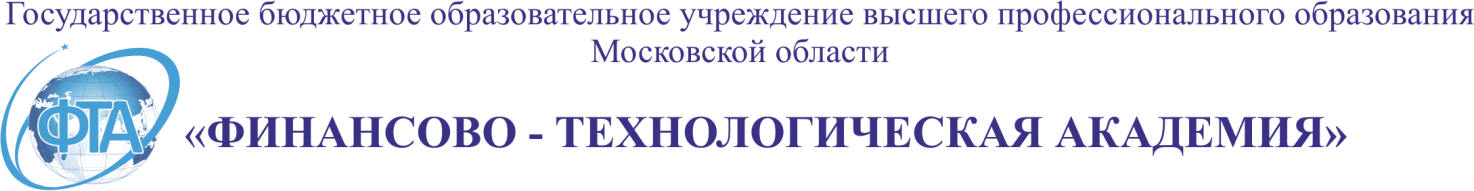 ФАКУЛЬТЕТ ИННОВАТИКИ И УПРАВЛЕНИЯКАФЕДРА УПРАВЛЕНИЯ«УТВЕРЖДАЮ»Проректор по учебной и учебно-методической работе  _______________ И.В. Христофорова                                                                           «___»___________2012 г.ГОСУДАРСТВЕННАЯ ПОЛИТИКА И УПРАВЛЕНИЕРАБОЧАЯ ПРОГРАММА Направление подготовки:081100.68 – Государственное и муниципальное управление. Квалификация (степень)  выпускника: магистр Форма обучения:   очнаяКоролёв - 2012М. Ф. Гацко. Государственная политика и управление. Рабочая программа. – Королёв: Финансово-технологическая академия, 2012. – 22 с.Рецензент  профессор                                               Веселовский М.Я.Программа разработана в соответствии с  Федеральным государственным стандартом высшего профессионального образования по направлению  подготовки  081100.68 – «государственное и муниципальное управление»  (квалификация (степень) «магистр») и Учебного плана, утвержденного Ученым советом ФТА (КИУЭС). Протокол № 9 от 28 июня 2011 года. Зав. кафедрой Управления,  проф.                                   М.Я. Веселовский1. Цели и задачи ОСВОЕНИЯ дисциплиныДисциплина «Государственная политика и управление» предназначена для студентов, обучающихся по направлению подготовки 081100.68 – «Государственное и муниципальное управление»  (квалификация (степень) «магистр»).Целью изучения дисциплины «Государственная политика и управление»  является получение студентами теоретических знаний и приобретение ими практических навыков в области реализации политики государственного управления в  современной России. Процесс изучения дисциплины направлен на формирование следующих компетенций (согласно ФГОС):общекультурные компетенции(ОК-1) способен и общественному служению и работы для общества;(ОК- 3) способен и готов к диалогу на основе ценностей гражданского демократического общества;(ОК-4) способен принимать организационно-управленческие решения,  оценивать их последствия убеждать в целесообразности этих решений и воплощать решения в жизнь;(ОК-5) уметь  работать в коллективе, исполняя свои обязанности творчески и во взаимодействии с другими членами коллектива;профессиональные компетенции (ПК-1)  способен к анализу, организации и планированию в области государственного и муниципального управления; (ПК-4); способен управлять в кризисных ситуациях;  (ПК-6) способен планировать мероприятия органа публичной власти в увязке с общей стратегией развития государства и региона;(ПК-10) понимать современные тенденции развития политических процессов в мире; (ПК-11) владеть современными методами диагностики, анализа и решения проблем, а также методами принятия решений и их реализации на практике;(ПК-16) уметь систематизировать и обобщать информацию, готовить предложения по совершенствованию системы государственного и муниципального управления.Задачами освоения дисциплины «Государственная политика и управление» являются: приобретение студентами базовых знаний о теоретических основах государственной политики и управления  как научной и учебной дисциплины;овладение категориально-понятийным аппаратом в области государственной политики и управления; изучение реальных механизмов осуществления государственной политики; знакомство с различными видами и направлениями государственной политики в современных условиях;получение навыков самостоятельного анализа государственной политики и управления.2. Место дисциплины в структуре ООПДисциплина  «Государственная политика и управление» относится к вариативной части общенаучного цикла ООП магистратуры (М.1). Она ориентирована на обобщение, систематизацию теоретических знаний о политике государственного управления в современной России, максимальную интеграцию их с профессиональной деятельностью в органах государственной власти. Дисциплина обогащает представления о государстве, власти, управлении, общественно-политической системе, праве, полученные студентами при изучении смежных дисциплин: «Философия», «Правоведение»,  «Социология», «Система государственного и муниципального управления», «Теория и механизмы современного государственного управления» и др. 3. Требования к уровню освоения содержаниядисциплиныВ результате освоения дисциплины обучающийся должен          з н а т ь:- сущность, виды, основные школы государственной политики и управления; - основные принципы деятельности органов государственной власти; - теоретические основы механизмов разработки государственной политики; - структуру и механизм функционирования органов государственной власти и политического управления в России.          у м е т ь:- выявлять взаимосвязи между уровнями, формами и методами государственного управления; - анализировать и строить государственные прогнозы; -  работать в коллективе, принимать управленческие решения в конфликтных ситуациях; - ориентироваться в национально-государственных школах и традициях публичного управления;- определять социокультурный смысл принимаемых управленческих решений;           в л а д е т ь    н а в ы к а м и:самостоятельного анализа государственной политики и управления;работы в коллективе, принятия управленческих решений в конфликтных ситуациях.           о б л а д а т ь     с п о с о б н о с т ь ю:брать на себя ответственность при принятии  политических и управленческих решений;взаимодействовать с  политическими  институтами общества.4. Объем дисциплины и виды учебной работы      Общая трудоемкость дисциплины составляет 3 з. едн.  108 часовТаблица 15. Содержание дисциплины5.1. Темы дисциплин и виды занятийТаблица 25.2. Содержание тем дисциплиныТема 1. Теоретические основы государственной политики и управленияГосударственная политика как целенаправленная деятельность органов государственного управления по решению общественно значимых проблем и достижению позитивных целей устойчивого развития общества и обеспечения национальной безопасности. Структура государственной политики как деятельности по реализации целей и задач государственного управления. Государственные интересы и национальная безопасность. Методология и методика анализа государственной политики: институционализм, концепция политического процесса, теория групп, теория элит, теория рационализма, теория инкрементализма, теория игр, теория общественного выбора, теория открытых систем. Государственная политика в условиях глобализации и регионализации как двух доминирующих тенденций современного мирового развития. Актуальность изучения проблем государственной политики и государственного управления. Характеристика источников и литературы по курсу. Тема 2. Государственная политика:                                                                  сущность,  виды, механизмы её разработки Государство как субъект управления социальными процессами. Социальные функции государства и виды государственного управления: внутренние и внешние функции государства. Система государственного управления (субъекты и объекты системы государственного управления). Иерархические уровни государственного управления (метауровень, макроуровень, микроуровень, региональный и локальный уровни государственного управления). Государственная политика как важнейший элемент системы государственного управления. Проблемы классификации государственной политики и ее системные характеристики. Детерминирующие факторы общей, внутренней и внешней среды системы государственного управления и их воздействие на государственную политику. Конституционные основы и правовая база государственной политики. Тема 3. Государственная  власть                                                                                                               и органы  государственного управленияГосударственная власть и ее субъекты. Принципы единства и разделения государственной власти. Государственная власть и государственное и политическое управление. Конституционный статус и полномочия Президента Российской Федерации. Акты Президента Российской Федерации. Администрация Президента Российской Федерации и ее структура. Государственный совет Российской Федерации: правовой статус, принципы формирования, структура и полномочия. Федеральное Собрание Российской Федерации. Конституционный статус и полномочия Федерального собрания. Порядок формирования Федерального Собрания. Структура Федерального собрания Российской Федерации. Совет Федерации. Регламент Совета Федерации Федерального Собрания. Государственная Дума Российской Федерации. Статус депутатов Государственной Думы. Структура аппарата Государственной Думы. Порядок образования и деятельности фракций Государственной Думы. Регламент Государственной Думы Федерального Собрания. Система федеральных органов исполнительной государственной власти. Структура Правительства Российской Федерации. Судебная система Российской Федерации. Конституционный Суд Российской Федерации. Верховный Суд Российской Федерации. Высший Арбитражный Суд Российской Федерации. Государственные органы особой компетенции: Прокуратура РФ, Счетная палата РФ, Центральный банк РФ, Федеральное казначейство, Центральная избирательная комиссия РФ, Уполномоченный по правам человека в РФ. Тема 4. Региональная политика                                                                                   и региональное государственное управлениеСущность регионального управления. Региональное управление в унитарных и в федеративных государствах. Основные направления региональной политики. Регион как объект и субъект государственной (публичной) политики. Государственная региональная политика и государственное управление. Федеральные округа в системе распределения государственной власти в  Российской Федерации. Взаимоотношения в системе федеральный центр – федеральный округ – субъект Российской Федерации. Концепция вертикали власти. Особенности государственного управления в Центральном Федеральном округе. Государственное управление в административно-территориальных единицах. Конституционные и правовые основы государственного управления в субъектах Российской Федерации. Правовой статус административно-территориальных единиц Российской Федерации. Федеративные отношения. Влияние отмены прямых выборов глав субъектов РФ на характер государственной и региональной политики.Тема 5. Особенности государственной политики                                                                    и управления в Московской областиПравовые основы государственного управления в Московской области. Устав Московской области и областные законы. Особенности организации управления Московской областью. Губернатор и Правительство Московской области как органы исполнительной власти. Московская областная Дума - законодательное собрание региона. Расстановка политических сил в Московской областной Думе. Уставной суд Московской области. Контрольно-счётный орган Московской области. Государственная гражданская служба в Московской области.  Награды Московской области. Порядок разработки и реализации конкретных направлений государственной политики Московской области: экономическая политика, социальная политика, экологическая политика, политика в области межнациональных отношений. Участие Московской области в разработке и реализации различных направлений государственной политики Российской Федерации. Перспективы развития Московской области и её интеграции с городом  Москва.5.3. Планы семинарских занятийСеминар 1.Теоретические основы государственной политики и управленияВопросы для обсуждения:Сущность государственной политики. Структура государственной политики. Государственные интересы и национальная безопасность. Методология и методика анализа государственной политики.Государственная политика в условиях глобализации и регионализации. Рекомендуемая литература и источникиГосударственная политика и управление. В 2 частях. / Под ред. Л.В.Сморгунова.  – М.: Российская политическая энциклопедия, 2006.Атаманчук, Г.В. Теория государственного управления: Курс лекций / 4-е изд., стер. - М.: Омега-Л, 2006. - 584 c. Мухаев, Р.Т. Система государственного и муниципального управления: Учебник для вузов / Р.Т. Мухаев. - М.: ЮНИТИ-ДАНА, 2007. - 575 c. А. В. Пикулькин. Система государственного управления. – М.:  Издательство: Юнити-Дана, 2007. Семинар 2. Государственная политика:  сущность,  виды, механизмы её разработки Вопросы для обсуждения:Государственная политика как важнейший элемент системы государственного управления. Классификация государственной политики и ее системные характеристики. Детерминирующие факторы общей, внутренней и внешней среды системы государственного управления и их воздействие на государственную политику. Конституционные основы и правовая база государственной политики. Рекомендуемая литература и источникиГосударственная политика и управление. В 2 частях. / Под ред. Л.В.Сморгунова.  – М.: Российская политическая энциклопедия, 2006.Атаманчук, Г.В. Теория государственного управления: Курс лекций / 4-е изд., стер. - М.: Омега-Л, 2006. - 584 c. Мухаев, Р.Т. Система государственного и муниципального управления: Учебник для вузов / Р.Т. Мухаев. - М.: ЮНИТИ-ДАНА, 2007. - 575 c. А. В. Пикулькин. Система государственного управления. – М.:  Издательство: Юнити-Дана, 2007. Семинар 3. Государственная  власть   и органы  государственного управленияВопросы для обсуждения:Система органов государственного управления. Статус и полномочия Президента Российской Федерации. Федеральное Собрание Российской Федерации, его статус и полномочия, порядок формирования, структура, регламент.Государственная Дума Российской Федерации, её статус и полномочия, структура, регламент, порядок выборов депутатов. Система федеральных органов исполнительной государственной власти. Структура Правительства Российской Федерации. Судебная система Российской Федерации. Государственные органы особой компетенции: Прокуратура РФ, Счетная палата РФ, Центральный банк РФ, Федеральное казначейство, Центральная избирательная комиссия РФ, Уполномоченный по правам человека в РФ. Рекомендуемая литература и источникиГосударственная политика и управление. В 2 частях. / Под ред. Л.В.Сморгунова.  – М.: Российская политическая энциклопедия, 2006.Атаманчук, Г.В. Теория государственного управления: Курс лекций / 4-е изд., стер. - М.: Омега-Л, 2006. - 584 c. Мухаев, Р.Т. Система государственного и муниципального управления: Учебник для вузов / Р.Т. Мухаев. - М.: ЮНИТИ-ДАНА, 2007. - 575 c. А. В. Пикулькин. Система государственного управления. – М.:  Издательство: Юнити-Дана, 2007. Чиркин В.Е. Публичное управление: Учебник. – М., 2004.Тема 4. Региональная политика                                                                                   и региональное государственное управлениеВопросы для обсуждения:Сущность регионального управления. Региональное управление в унитарных и в федеративных государствах.Федеральные округа в системе распределения государственной власти в  Российской Федерации. Концепция вертикали власти. Конституционные и правовые основы государственного управления в субъектах Российской Федерации. Федеративные отношения. Особенности государственного управления в Центральном Федеральном округе. Рекомендуемая литература и источникиГосударственная политика и управление. В 2 частях. / Под ред. Л.В.Сморгунова.  – М.: Российская политическая энциклопедия, 2006.Атаманчук, Г.В. Теория государственного управления: Курс лекций / 4-е изд., стер. - М.: Омега-Л, 2006. - 584 c. Мухаев, Р.Т. Система государственного и муниципального управления: Учебник для вузов / Р.Т. Мухаев. - М.: ЮНИТИ-ДАНА, 2007. - 575 c. Чиркин В.Е. Публичное управление: Учебник. – М., 2004.Тема 5. Особенности государственной политики                                                                    и управления в Московской областиВопросы для обсуждения:Особенности организации управления Московской областью. Правовые основы государственного управления в Московской области. Устав Московской области и областные законы. Губернатор и Правительство Московской области как органы исполнительной власти. Московская областная Дума - законодательное собрание региона. Государственная гражданская служба в Московской области.  Перспективы развития Московской области и её интеграции с городом  Москва.Рекомендуемая литература и источникиУстав Московской области от 11 декабря 1996 г. N 55/96-ОЗ (принят решением Московской областной Думы от 5 ноября 1996 г. N 5/108 и решением Московской областной Думы об отклонении заключения Главы администрации от 4 декабря 1996 г. N 6/112) // Подмосковные известия от 18 декабря 1996 г., N 239.Закон Московской области от 2 ноября 2005 г. N 230/2005-ОЗ "О Правительстве Московской области" (принят постановлением Московской областной Думы от 26 октября 2005 г. N 5/155-П) // "Ежедневные новости. Подмосковье" от 12 ноября 2005 г., N 215.Закон Московской области от 1 июня 1994 г. N 3/94-ОЗ "О Московской областной Думе" (принят решением Московской областной Думы от 11 мая 1994 г. N 5/16) // Вестник Московской областной Думы", август 1994 г., N 8.Закон Московской области от 11 февраля 2005 г. N 39/2005-ОЗ "О государственной гражданской службе Московской области" (принят постановлением Московской областной Думы от 26 января 2005 г. N 5/126-П) // Вестник Московской областной Думы", июнь 2005 г., N 6.6. образовательные технологии6.1. Общие положенияПо дисциплине «Государственная политика и управление»  предусмотрены следующие аудиторные занятия: лекции и семинары.При проведении лекционного занятия может быть использована комбинация нескольких видов лекций в зависимости от рассматриваемого вопроса:лекция-визуализация учит слушателей преобразовывать устную и письменную информацию в визуальную форму, что формирует у них профессиональное мышление за счет систематизации и выделения наиболее значимых, существенных элементов содержания обучения. Этот процесс визуализации является свертыванием мыслительных содержаний, включая разные виды информации, в наглядный образ; будучи воспринят, этот образ, может быть, развернут и служить опорой для мыслительных и практических действий. Данный вид лекции может быть использован при рассмотрении любой темы дисциплины;лекция-беседа предполагает непосредственный контакт преподавателя с аудиторией. К участию в лекции-беседе можно привлечь различными приемами, так, например, задавая слушателям вопросы в начале лекции и по ее ходу. При этом вопросы могут быть информационного и проблемного характера, для выяснения мнений и уровня осведомленности по рассматриваемой теме, степени их готовности к восприятию последующего материала. Вопросы адресуются всей аудитории. Слушатели отвечают с мест. Если преподаватель замечает, что кто-то из обучаемых не участвует в ходе беседы, то вопрос можно адресовать лично тому слушателю, или спросить его мнение по обсуждаемой проблеме. Для экономии времени вопросы рекомендуется формулировать так, чтобы на них можно было давать однозначные ответы. С учетом разногласий или единодушия в ответах преподаватель строит свои дальнейшие рассуждения, имея при этом возможность, наиболее доказательно изложить очередное понятие лекционного материала. Данный вид лекции должен также присутствовать при рассмотрении каждой темы, предусмотренной данной программой.Лекция с разбором конкретных ситуаций. Данная лекция по форме похожа на лекцию-дискуссию, однако, на обсуждение преподаватель ставит не вопросы, а конкретную ситуацию. Семинар предназначен для углубленного изучения дисциплины, овладения методологией научного познания. Главная цель семинарских занятий – обеспечить студентам возможность овладеть навыками и умениями использования теоретического знания применительно к особенностям изучаемой дисциплины.На семинарах решаются следующие педагогические задачи:закрепление, углубление и расширение знаний учебной дисциплины;обучение студентов практическим приемам и методам анализа теоретических положений и концепций учебной дисциплины;изучение и анализ литературных источников по конкретной теме учебной дисциплины.При изучении дисциплины «Государственная политика и управление»  могут быть использованы следующие формы семинарских занятий:развернутая беседа. При проведении такой формы занятия студенты информируются заранее. Вопросы семинарского занятия делятся на несколько подвопросов. Проводится при наличии многообразия точек зрения специалистов по указанной теме. Предполагает небольшие доклады студентов с последующим обсуждением участниками семинара.семинар дискуссия (диспут) – обсуждение вопросов большого социального значения, или вопросов, которые наиболее заинтересовали студентов.создание хозяйственных ситуаций и исследование причин их возникновения. При проведении такой формы занятий преподаватель предлагает студентам условие конкретной ситуации в области управления, а студенты проводят исследования с использованием различных методов. решение практических задач. Студентам выдается практическая задача по определенной теме, которую необходимо решить, опираясь на материал, изложенный на лекционном занятии.На семинарских занятиях выполняются следующие виды работ:Фронтальный устный опрос, т.е. опрос большинства всех присутствующих на занятиях студентов группы по всем пройденным аспектам темы. При этом за каждый правильный ответ на поставленный вопрос студент получает 1 балл. Миниконтрольная работа – может быть использована вместо фронтального устного опроса.  Данный вид работ позволяет студентам закрепить пройденные понятия и помогает студентам и преподавателю оценить степень освоения темы. Каждый вариант миниконтрольной  работы состоит из нескольких вопросов (от 7 до 10 вопросов). При ответе на вопросы студенты должны продемонстрировать уровень знания теоретических понятий и формальных моделей. За каждый правильный ответ студент получает 1 балл.Доклады – подготовка и презентация доклада направлена на развитие нескольких навыков. Во-первых, студенты учатся работать с академическими статьями. Во-вторых, подготовка доклада осуществляется в группах по 2-3 человека (1-2 докладчика и 1 оппонент), причем оценки докладчики получают одинаковые, что способствует развитию навыков совместной работы и повышает ответственность за общий результат. В-третьих, в ходе доклада студенты делают также в PowerPoint презентацию, что является необходимым навыком для представления своей работы. И, наконец, обсуждение доклада в группе, с участием докладчиков, оппонента и остальной части аудитории, развивает навыки обсуждения научных результатов. Докладчики и оппоненты готовят выступление на семинаре (10 минут для докладчиков, 5 минут для оппонента), письменную часть доклада (4 страницы для докладчиков, 1,5 страницы для оппонента), и докладчики также готовят PowerPoint презентацию на 6-8 слайдов (оппонент может подготовить презентацию). В устной части доклада докладчик должен передать позицию автора и уметь аргументировано объяснять цели автора, методы, которые он использует, полученные автором в статье результаты. Поскольку ограничения по времени достаточно строгие, докладчик должен хорошо понимать статью и не должен пересказывать ее близко к тексту. Если задача докладчика – объяснить статью, то задача оппонента – акцентировать внимание на проблемных местах статьи. Также оппонент готовит вопросы докладчикам и аудитории, на которых строится обсуждение статьи. Оппонент организует обсуждение самостоятельно, семинарист помогает в случае, если ему не удается моделировать дискуссию. Ответы докладчиков и слушателей на вопросы учитываются при выставлении оценки докладчикам и оппоненту.Студентам выставляется отдельно оценка за работу на семинаре – устную презентацию статьи и организацию дискуссии, и отдельно оценка за письменные работы. На основе средневзвешенной величины выставляется итоговая оценка за доклад.В оценке устной части доклада учитывается способность студентов наглядно представить материал на слайдах, способность уложиться в отведенное время, адекватность раскрытия цели статьи и позиции автора, соответствие подобранного кейса теории рассматриваемой в статье, ответы на вопросы оппонента как самих докладчиков, так и аудитории.В оценке устной части оппонирования учитывается способность оппонента выделить слабые места в статье, умение организовать дискуссию, способность задать понятный вопрос по существу.При оценивании письменной версии доклада акцент делается на умение раскрыть основную идею статьи в краткой форме (предполагается, что работа не должна превышать 4 страниц), на логичность повествования, на обоснованность сделанных утверждений. За пересказ ставится оценка 0 баллов.При оценивании письменной версии оппонирования основной акцент делается на способность выделить в статье наиболее сомнительные места и способность обосновать свою точку зрения, почему те или иные утверждения автора статьи являются спорными.Разбор ситуаций и решение практических задач. Данная часть семинара проводится следующим образом. Сначала преподаватель объясняет некоторую проблемную ситуацию либо раздает конкретную практическую задачу, которую студенты будут обсуждать и решать. Затем, все присутствующие студенты делятся на несколько команд, если предстоит разбирать ситуацию. Количество команд и их численность зависит от характера рассматриваемой ситуации. Каждая команда получает заранее подготовленные материалы, в которых содержится информация о проблемной ситуации. Если решаются практические задачи, то каждый студент получает ее условие. Далее проходит обсуждение в командах либо обдумывание решения практической задачи индивидуально. На обсуждение в командах отводится от 10 до 30 минут в зависимости от характера рассматриваемых ситуаций. Далее, в установленном порядке выступает по одному представителю от каждой команды. На выступление отводится 5 минут, в ходе которых представитель команды должен аргументировано изложить основную позицию команды по обсуждаемому вопросу. Выступление каждой следующей команды должно учитывать информацию, представленную предыдущими командами и реагировать на нее.При оценивании по данной части семинарского занятия учитывается правильность использования теории для ответа на поставленные вопросы, наличие и правильность аргументов, умение работать в команде. За участие в обсуждение проблемной ситуации либо за правильное решение практической задачи студент получает 1 балл.Самостоятельная работа студентов (СРС) – это активные формы индивидуальной и коллективной деятельности, направленные на закрепление пройденного материала, формирование умений и навыков быстро решать поставленные задачи. СРС предполагает не пассивное «поглощение» готовой продукции, а ее поиск и творческое усвоение. Самостоятельная работа призвана подготовить студента к самостоятельной деятельности в будущем.В ходе самостоятельной работы по дисциплине студент может:освоить теоретический материал по изучаемой дисциплине (отдельные темы, отдельные вопросы тем, отдельные положения и т. д.);закрепить знание теоретического материала, используя необходимый инструментарий практическим путем, (решение задач, выполнение контрольных работ, тестов для самопроверки);применить полученные знания и практические навыки для анализа ситуации и выработки правильного решения, (подготовка к групповой дискуссии, решение практических задач);применение полученных знаний и умений для формирования собственной позиции, теории, (написание научно-исследовательской работы, научного доклада). В процессе самостоятельной работы контролируются (тесты, контрольные работы), уточняются и углубляются знания (доклады), полученные студентами на лекционных занятиях, решаются конкретные практические задачи.Самостоятельная работа выполняется путем выдачи студентам заданий в виде подготовки докладов по предложенным темам, выполнения контрольных работ, тестовых заданий, решения практических задач.6.2. Методические рекомендации для изучения дисциплиныОсновные теоретические положения учебной дисциплины «Государственная политика и управление» излагаются преподавателем на лекциях. В процессе проведения семинарских занятий происходит закрепление полученных знаний по средствам разбора ситуаций и решения практических задач.Получение углубленных знаний по изучаемой дисциплине достигается за счет дополнительных часов к аудиторной работе - самостоятельной работы студентов. Выделяемые часы целесообразно использовать для знакомства с дополнительной научной литературой по проблематике дисциплины.6.3. Методические рекомендации по самостоятельной работе студентовСамостоятельная работа студента включает следующие элементы:Подготовка к семинарским занятиям.Изучение научных концепций и практических рекомендаций специалистов в области реализации  государственной политики и управления.Подготовка докладов для выступления на семинарских занятиях.Решение практических задач, определяемых на семинарских занятиях.Подготовка к экзамену.Темы для докладовГосударственное управление в политической системе общества.Государственное и политическое управление.Эффективность государственного управления: критерии и принципы.Модели процесса выработки государственной политики в России и за рубежом (по странам): сходства и различия.Государственная политика (по отраслям деятельности).Понятие публичной политикиМеханизмы контроля в процессе выработки и реализации государственной политики.Исполнительная власть в системе государственного управления.Судебная власть в системе государственного управления.Формы правления: модели и исторический опыт.Уровни государственного управления.Научные школы в теории государственного управления.Либеральные и неолиберальные направления в теории государственной политики.Консервативные и неоконсервативные направления в теории государственной политики.Регионализация как одна из тенденций современного общемирового развития.Регион как объект государственного регулирования.Регион и субъект административно-территориального деления: уровни общего и особенного.Модели проявления региональной специфики.Федеральные округа в РФ как особый уровень регулирования государственной региональной политики.Государственная политика в отношении субъектов федерации в рамках  системы   центр -  периферия. Политико-правовой статус субъектов федерации.Государственное управление и местное сообщество: модели и опты взаимодействия.Воздействие процессов глобализации и регионализации на системы государственного управления стран Европы.Исторический опыт государственного управления в России.Модели государственного управления в субъектах Российской Федерации. Использование мирового опыта государственного управления в государственном строительстве в России.Административные реформы в  англосаксонских странахАдминистративная реформа в странах Восточной ЕвропыРоссийский опыт административных реформСовременная административная реформа в России7. ОЦЕНОЧНЫЕ СРЕДСТВА ДЛЯ ТЕКУЩЕГО КОНТРОЛЯ УСПЕВАЕМОСТИ, ПРОМЕЖУТОЧНОЙ АТТЕСТАЦИИ                                  ПО ИТОГАМ ОСВОЕНИЯ ДИСЦИПЛИНЫТекущий контроль предполагает оценку работы студентов на семинарских занятиях. Оценка работы на семинарских занятиях зависит от степени участия студента в подготовке и обсуждении заданий, а также активности в процессе обсуждения лекционного материала и дискуссии по проблемным вопросам курса. Промежуточным контролем знаний студентов в течение обучения  являются контрольные работы  по ключевым темам читаемой дисциплины. Итоговый контроль – экзамен. Билет включает два вопроса.Результирующая оценка итогового контроля складывается из оценки за работу на семинарских занятиях и оценки за ответы на вопросы экзамена.Экзаменационные вопросы  по дисциплине«Государственная политика и управление»Государственная политика в системе государственного управления. Сферы государственной политики. Государственная политика как целенаправленная деятельность.Структура государственной политики как деятельности по реализации целей и задач государственного управления. Государственная политика и публичная политика Государственная политика в условиях глобализации и регионализации как двух доминирующих тенденций современного мирового  развития. Государство как субъект управления социальными процессами. Социальные функции государства и виды государственного управления: внутренние и внешние функции государства. Система государственного управления (субъекты, объекты и уровни системы государственного управления). Конституционные основы и правовая база государственной политики.Государственно-управленческое решения и виды их классификации.  Системные признаки государственно-управленческих решений. Процесс принятия государственно-управленческого решения. Система федеральных  органов законодательной, исполнительной и судебной власти Российской Федерации и ее конституционные основы. Структура органов государственной власти.   Государственная власть и ее субъекты.  Государственная власть и государственное и политическое управление. Конституционный статус и полномочия Президента Российской Федерации.  Государственный совет Российской Федерации: правовой статус, принципы формирования, структура и полномочия. Федеральное собрание Российской Федерации. Совет Федерации Российской Федерации. Государственная Дума Российской Федерации. Система федеральных органов исполнительной государственной власти Судебная система Российской Федерации. Защита прав и свобод как одна из важных функций государстваНациональные институты защиты прав человека.Бюрократия и ее роль в системе государственного управления. Концепция «социального государства».Концепция нового государственного менеджментаКонцепции нового способа управления (Governance)Концепция политических сетейКонцепция общественного благаПределы государственного регулирования экономикиПротиводействие коррупции: возможности государства и гражданского общества.  Регион как объект и субъект государственной (публичной) политики. Государственная региональная политика и государственное управление.  Федеральные округа в системе распределения государственной власти в  Российской Федерации.  Государственное управление в административно-территориальных единицах.  Государственное управление и местное самоуправление.  Конституционные и правовые основы местного самоуправления. Механизм взаимодействия государственных и муниципальных органов.Современная административная реформа в России8. Учебно-методическое и информационное обеспечение дисциплины8.1. Рекомендуемая литератураНормативные правовые актыКонституция Российской Федерации. Принята всенародным  голосованием 12 декабря 1993 года  (с изм. и доп.)  // Российская газета. - 1993. № 237. Федеральный конституционный закон от 17 декабря 1997 г. N 2-ФКЗ "О Правительстве Российской Федерации" // Собрание законодательства Российской Федерации от 22 декабря 1997 г. N 51, ст. 5712. Федеральный конституционный закон от 31 декабря 1996 г. N 1-ФКЗ "О судебной системе Российской Федерации" // Собрание законодательства Российской Федерации от 6 января 1997 г. N 1, ст. 1. Федеральный закон от 5 августа 2000 г. N 113-ФЗ "О порядке формирования Совета Федерации Федерального Собрания Российской Федерации" // Собрание законодательства Российской Федерации от 7 августа 2000 г., N 32, ст. 3336. Федеральный Закон от 31 июля . № 119-ФЗ    «Об основах государственной службы Российской Федерации»  (с изм. и доп.) // Собрание законодательства Российской Федерации.  1995. № 31,  ст. 2990.Федеральный Закон от 27 июля . № 79-ФЗ «О государственной гражданской службе Российской Федерации»  (с изм. и доп.)  // Собрание законодательства Российской Федерации.  2004. № 31. Ст. 3215.Федеральный Закон от 27 мая . № 58-ФЗ    «О системе государственной службы Российской Федерации» (с изм. и доп.)  // Собрание законодательства Российской Федерации.  2003. № 22. Ст. 2063.Устав Московской области от 11 декабря 1996 г. N 55/96-ОЗ (принят решением Московской областной Думы от 5 ноября 1996 г. N 5/108) // Подмосковные известия от 18 декабря 1996 г., N 239.Закон Московской области от 2 ноября 2005 г. N 230/2005-ОЗ «О Правительстве Московской области» (принят постановлением Московской областной Думы от 26 октября 2005 г. N 5/155-П) // "Ежедневные новости. Подмосковье" от 12 ноября 2005 г., N 215.Закон Московской области от 1 июня 1994 г. N 3/94-ОЗ «О Московской областной Думе» (принят решением Московской областной Думы от 11 мая 1994 г. N 5/16) // Вестник Московской областной Думы, август 1994 г., N 8.Закон Московской области от 11 февраля 2005 г. N 39/2005-ОЗ «О государственной гражданской службе Московской области» (принят постановлением Московской областной Думы от 26 января 2005 г. N 5/126-П) // Вестник Московской областной Думы, июнь 2005 г., N 6.Основная литература:Государственная политика и управление. В 2 частях. / Под ред. Л.В.Сморгунова.  – М.: Российская политическая энциклопедия, 2006.Атаманчук, Г.В. Теория государственного управления: Курс лекций / 4-е изд., стер. - М.: Омега-Л, 2006. - 584 c. Мухаев, Р.Т. Система государственного и муниципального управления: Учебник для вузов / Р.Т. Мухаев. - М.: ЮНИТИ-ДАНА, 2007. - 575 c. А. В. Пикулькин. Система государственного управления. – М.:  Издательство: Юнити-Дана, 2007. Дополнительная литература:Антикоррупционная политика. Учебное пособие. / Под ред. Г.А.Сатарова. – М.:РА «СПАС», 2004. Василенко И.А. Административно-государственное управление в странах Запада: США, Великобритания, Франция, Германия. М., 1998.История государственного управления в России: Учебник /  Ред. Р.Г. Пихоя. - М.: РАГС, 2002. - 382 c.  Куликов, В.И. История государственного управления в России: Учеб. пособие для вузов / В.И. Куликов. - М.: Academia, 2003. - 368 c.Лобанов В.В. Государственное управление и общественная политика Издательство: Питер, .Мэннинг, Н. Реформа государственного управления: международный опыт: Пер. с англ. / Н. Мэннинг, Н. Парисон. - М.: Весь Мир, 2003. - 496 c.Публичная политика в современной России: субъекты и институты. Сб.ст. /отв.ред.-сост. Н.Ю.Беляева. - М.: ТЕИС, 2006. - 348 с.Публичная политика – 2006. Сборник статей. / Под ред. А.Ю.Сунгурова. – СПб: Норма, 2006. – 168 с.Роль правозащитных организаций в принятии государственных решений и влияние на общественное мнение. / Под ред. Т.И.Виноградовой. – СПб.: Норма, 2005. Рой, О.М. Система государственного и муниципального управления: Учеб. пособие / О.М. Рой. - 3-е изд. - СПб.: Питер, 2009. - 368 c. «Фабрики мысли» и центры публичной политики: международный и первый российский опыт. Сборник статей./ Под ред. А.Ю.Сунгурова. - СПб.: Норма, 2002Фабрики мысли и центры публичной политики: исследовательская функция / Под ред. М.Б.Горного, СПб, Норма, 2006Чиркин В.Е. Публичное управление: Учебник. – М., 2004.8.2. Электронные ресурсы9. Материально-техническое обеспечение дисциплиныПри проведении лекционных занятий преподавателем и презентации студентами результатов работы используется мультимедийный проектор. Может быть использован компьютерный класс со стандартным оборудованием и подключением к сети Интернет.В целях повышения эффективности образовательного процесса необходимо использовать интерактивные методы обучения, в частности лекционный материал должен быть подкреплен визуальной его иллюстрацией с использованием программы PowerPoint.СОДЕРЖАНИЕ1. Цели и задачи освоения дисциплины	32. Место дисциплины в структуре ООП	33 Требования к уровню освоения содержания дисциплины	34. Объем дисциплины и виды учебной работы	55. Содержание дисциплины	55.1. Темы дисциплин и виды занятий	55.2. Содержание тем дисциплины	55.3. План семинарских занятий………………………………………………….. 86.Образовательные ехнологии…………………………………………………….126.1. Общие положения	126.2. Методические рекомендации для изучения дисциплины	166.3. Методические рекомендации по практическим занятиям и самостоятельной работе студентов……………………………………………..167. Оценочные средства для текущего контроля успеваемости, промежуточной аттестации по итогам освоения дисциплины	 178. Учебно-методическое и информационное обеспечение дисциплины	 198.1. Рекомендуемая литература	 198.2. Электронные образовательные ресурсы	219. Материально-техническое обеспечение дисциплины	21РЕКОМЕНДОВАНОУМСПротокол №  3от    20 ноября 2012 г.Программа рассмотрена и одобрена на заседании кафедры Протокол № 4  от 22  октября 2012 г.Заведующий кафедрой Управления                         М.Я. ВеселовскийПрограмма утверждена на заседании Совета факультетаПротокол № 2  от 25 октября  2012 г.Декан факультета ФИУ                           В.Г. АлексахинаВиды занятийВсего часовВиды занятийВсего часовОбщая трудоемкость108Аудиторные занятия34Лекции 10Семинарские занятия 24Самостоятельная работа74Курсовые работыКонтрольная работа-Консультация-Вид итогового контроляЗачетНазвание темАудиторные часыАудиторные часыКод компетенцийНазвание темЛекцииСеминарские,ЗанятияКод компетенцийТема 1. Теоретические основы государственной политики и управления24ОК-1, ОК-3ПК-1, ПК-6 Тема 2. Государственная политика: сущность,  виды, механизмы её разработки24ОК-1, ОК-3ПК-1, ПК-6ПК-10, ПК-11Тема 3. Государственная  власть                                                                                                               и органы  государственного управления26ОК-1, ОК-3ПК-1, ПК-4Тема 4. Региональная политика  и региональное государственное управление24ОК-1, ОК-5ПК-6, ПК-10, ПК-16Тема 5. Особенности государственной политики  и управления                                           в Московской области26ОК-1, ОК-4, ОК-5ПК-1, ПК-6ПК-11,ПК-16Контрольная работа--Консультация--ИТОГО1024EВSCO – Универсальная база данных зарубежных полнотекстовых научных журналов по всем областям знаний. http://search.epnet.comОфициальный интернет-сайт Президента Российской Федерацииhttp://kremlin.ru Официальный сайт Правительства Российской Федерацииhttp://government.ru 